§1729.  Dissolution1.  Method.  In the event all member municipalities vote to withdraw pursuant to section 1728, the board of directors shall vote to dissolve the district.  The board of directors may, at any time by 2/3 vote, recommend to the member municipalities that the district be dissolved.  If such a recommendation is made, the municipal officers in each member municipality shall cause the question of dissolving the district to be put to the voters in each municipality in referendum.  If the voters in 2/3 of the municipalities vote to dissolve the district, the district shall be dissolved by the board of directors at a time fixed by the board of directors.[PL 1983, c. 820, §2 (NEW).]2.  Assets and liabilities.  Upon dissolution, the directors shall wind up the affairs of the district and shall liquidate the district's assets and liabilities as follows:A.  Pay all expenses and debts of the district; and  [PL 1983, c. 820, §2 (NEW).]B.  Distribute all assets and liabilities proportionately among the member municipalities in accordance with the formula contained in section 1754 for guarantees and assessments.  [PL 1983, c. 820, §2 (NEW).][PL 1983, c. 820, §2 (NEW).]3.  Filing of articles of dissolution.  A copy of the articles of dissolution shall be filed with the Secretary of State by the board of directors.[PL 1983, c. 820, §2 (NEW).]SECTION HISTORYPL 1983, c. 820, §2 (NEW). The State of Maine claims a copyright in its codified statutes. If you intend to republish this material, we require that you include the following disclaimer in your publication:All copyrights and other rights to statutory text are reserved by the State of Maine. The text included in this publication reflects changes made through the First Regular and First Special Session of the 131st Maine Legislature and is current through November 1, 2023
                    . The text is subject to change without notice. It is a version that has not been officially certified by the Secretary of State. Refer to the Maine Revised Statutes Annotated and supplements for certified text.
                The Office of the Revisor of Statutes also requests that you send us one copy of any statutory publication you may produce. Our goal is not to restrict publishing activity, but to keep track of who is publishing what, to identify any needless duplication and to preserve the State's copyright rights.PLEASE NOTE: The Revisor's Office cannot perform research for or provide legal advice or interpretation of Maine law to the public. If you need legal assistance, please contact a qualified attorney.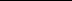 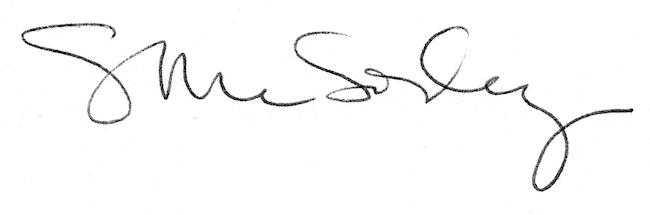 